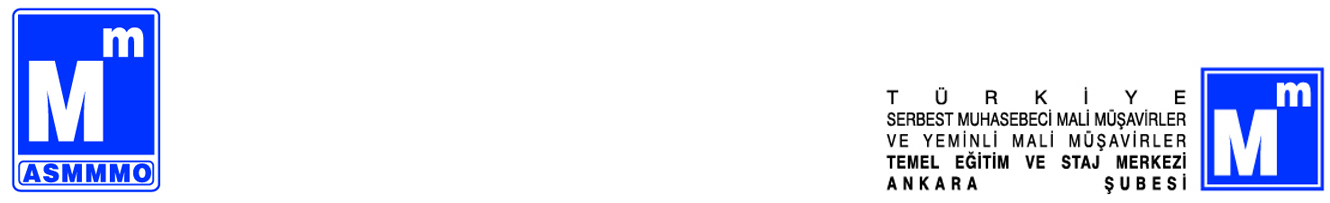 2016/3. DÖNEMSERBEST MUHASEBECİ MALİ MÜŞAVİRLİK MESLEKİ YETERLİLİK SINAVINA HAZIRLIK KURS BAŞVURU FORMUKATILACAĞINIZ GRUBUNUZU VE DERSLERİ  LÜTFEN İŞARETLEYİNİZ!ADI SOYADI:                                                                               TC:STAJYER SİCİL NUMARASI:                    BAĞLI BULUNDUĞUNUZ ODA:E-POSTA:İŞ TEL:                                          EV TEL:                              CEP TEL:ADRESİ:PROGRAMIN YERİ:  ANKARA S.M.M.M. ODASI EĞİTİM BİRİMLERİ                                              Kumrular Cad. NO:26 Kızılay/ANKARADers saatlerimiz 126 saatten 160 saate çıkmıştır.Bu Kurs Programının katılım ücreti 1,100.00.-TL’ dir. Kurslarımıza katılmak isteyen adayların kurs ücretlerinin Türkiye İş Bankası Mithatpaşa Şubesi 4228 753847 Numaralı hesabına yatırıldığını gösterir banka dekontu ile birlikte başvuru formunu en geç 16 Eylül 2016 Cuma günü mesai bitimine kadar Kumrular Cad. No:26 Kızılay/ANKARA adresine teslim etmeleri gerekmektedir. Katılmadığınız dersin ücretinin iadesi yapılmayacaktır,Kurs ücretini hafta içi mesai saatler arasında Odamız veznesine de ödeyebilirsiniz,NOT 1: Kurs ücretini ödemeden gelen öğrenci derse alınmayacaktır,NOT 2: Kurs katılım belgeniz için 2 adet asıl fotoğraf gerekmektedir,NOT 3: Kontenjan sınırlı olup, programa kabulde başvuru sırası dikkate alınacaktır,BAŞLAMA TARİHİBİTİM TARİHİ   HAFTA SONU                 17 EYLÜL 201620 KASIM 2016   HAFTA İÇİ                19 EYLÜL 201617 KASIM 2016DERSİN ADISAATİÜCRETİ   FİNANSAL MUHASEBE28235.00,-TL.   FİNANSAL TABLOLAR VE ANALİZİ20160.00,-TL.   MALİYET MUHASEBESİ28235.00,-TL.   MUHASEBE DENETİMİ20160.00,-TL.   VERGİ MEVZUATI ve UYGULAMASI  32260.00,-TL.   HUKUK20160.00,-TL.   MESLEK HUKUKU12100.00,-TL.İMZA:………………………….